 Collège FIDELIS19, rue Saint Denis93 100 Montreuil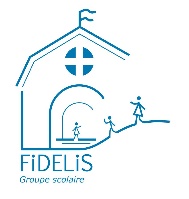 